New Jersey School Boards Association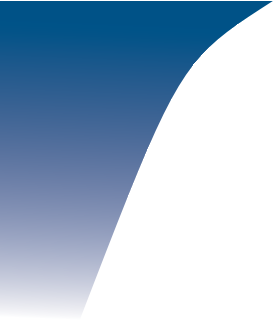 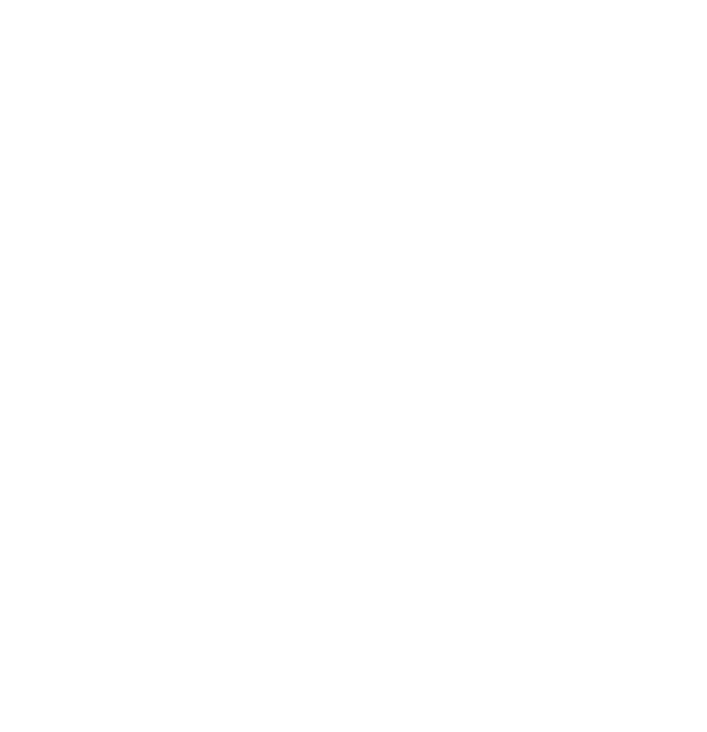 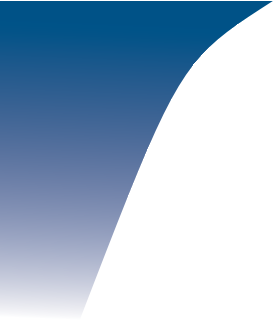 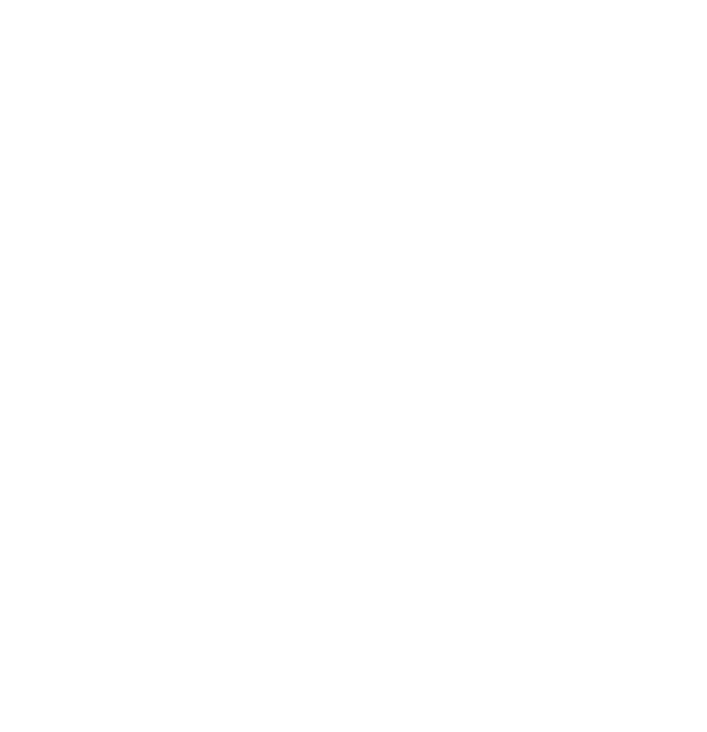 NOVEMBER ELECTIONS: IMPORTANT DATES2021 School Board Candidacy & Election DatesLegislation, (P.L. 2011, c.202), signed by Governor Christie on Jan. 17, 2012 gives communities the option to change the date of the annual school board member election to November. Please check with your local board of education office to confirm the date of the 2021 Annual School Election in your community.CANDIDACYMay 17, 2021Term begins for newly appointed board members in Type I districts (those with appointed boards) other than cities of the first class (those with a population of more than 150,000).July 26, 20214 p.m. is the deadline for candidates to file nominating petitions with the county clerk. Due to the ongoing state of emergency declared in response to the COVID-19 pandemic, the requirements for filing a nominating petition may be revised pursuant to statute, regulation, or executive order. Pursuant to Executive Order 216, during the ongoing public health emergency declared in response to the COVID-19 pandemic, nominating petitions may be submitted with handwritten signatures and signatures collected via an online form. Furthermore, nominating petitions may be delivered for filing via hand delivery and electronically.  Please contact the county clerk for details for about filing procedures and any new developments in signature collection and other filing requirements.July 30, 2021Deadline for filing objections to Nomination Petitions for School Election Candidates with the county clerkAugust 5, 2021Deadline for Determination of Petition Challenge for School Election Candidates by the county clerkAugust 5, 2021Last day to amend a defective petition. The candidate may amend the petition to remedy the defect at any time before the date, but generally may not add signatures. The candidate may add his or her own signature if necessary to provide verification of the signatures on the petition, but only if the petition already contains ten valid sig- natures.August 9, 2021Deadline for Filing in Superior Court to Protect School Election Candidate’s Rights. Note that the filing deadline provided by statute falls on Saturday, August 7, 2021, and generally speaking, filing deadlines falling on weekends are moved to the next business day. However, to avoid disputes regarding timely filing, petitions should be filed by Friday, August 6, 2021. August 9, 2021 – 3 p.m.Drawing of Ballot Position for General Election Candidates by the County ClerksAugust 24, 2021Last day for a school board candidate to withdraw from the election. A signed, written notice must be filed with the county clerk.November 2, 2021 - Annual School ElectionNOTE: Board members must undergo criminal history record checks through the New Jersey Department of Education within 30 days of election or appointment.January 1 – January 7, 2022Newly elected board members are sworn in at annual board orga- nizational meetingsJanuary 31 – February 7, 2022Last day to file Personal-Relative and Financial Disclosure forms with the Executive County Superintendent and Board Secretary.For newly elected or newly appointed school board members, the deadline is 30 days after taking office. Note that counting 30 days after January 7 causes the respective filing deadline to fall on  Sunday, February 6. Though generally speaking, deadlines falling on weekends are moved to the next business day, to avoid disputes regarding timely filing where the reorganization meeting was held on January 7, 2022, forms should be filed by Friday, February 4.CAMPAIGN CONTRIBUTIONS AND EXPENDITURESThe New Jersey Election Law Enforcement Commission is the reg- ulatory agency regarding campaign contributions. ELEC conducts Treasurer Training seminars.Information about the seminars and all manuals and reporting forms can be found on the ELEC website at www.elec.nj.gov. Questions about campaign contributions should be directed to ELEC at (609)292-8700.School board candidates who receive any contribution (includ- ing their own funds), regardless of the amount, must appoint a treasurer and open a campaign bank account for the purpose of receiving contributions and making expenditures. This action must take place no later than the date on which that candidate first receives any contribution or makes or incurs any expendi- ture in connection with an election.No later than 10 days after appointing a treasurer and opening a campaign bank account, a candidate must file a Certificate of Organization and Designation of Campaign Treasurer and De-pository form with the New Jersey Election Law Enforcement Commission. This form lists the candidate, chairperson (if one is appointed), treasurer and bank or depository information.CAMPAIGN REPORTING SCHEDULEWHO IS REQUIRED TO FILE?Individual candidate:  Those expecting  to  spend  more  than$5,800, or who receive more than $300 in contributions from any one source or any cash contributions.Joint campaigns: The reporting thresholds for candidates conducting a joint campaign are $11,000 for two candidates and $15,800 for three or more candidates.October 4, 2021 – Last day to file the 29-Day Pre-Election Report October 22, 2021 – Last day to file the 11-Day Pre-Election Report November 22, 2021 – Last day to file the 20-Day Post-Election ReportApril 15, 2021 – Last day to file first quarterly report for a candi- date planning to participate in a future election. If a candidate does not plan to participate in a future election, the candidate must certify the 20-day post-election report as the final election fund report.October 20, 2021 – November 2, 2021 – Any contribution in excess of $1,900 from any one source received between these dates must be reported within 48 hours of receipt. A similar reporting obligation is applicable for certain expenditures of more than $1,900 made in this timeframe.________________NOTES: When an election deadline falls on a weekend, it is automatically moved to the following Monday.The Commissioner of Education has the authority to make certain changes to the school board member election and budget development calendar. NJSBA will update the Candidate Kit as necessary.